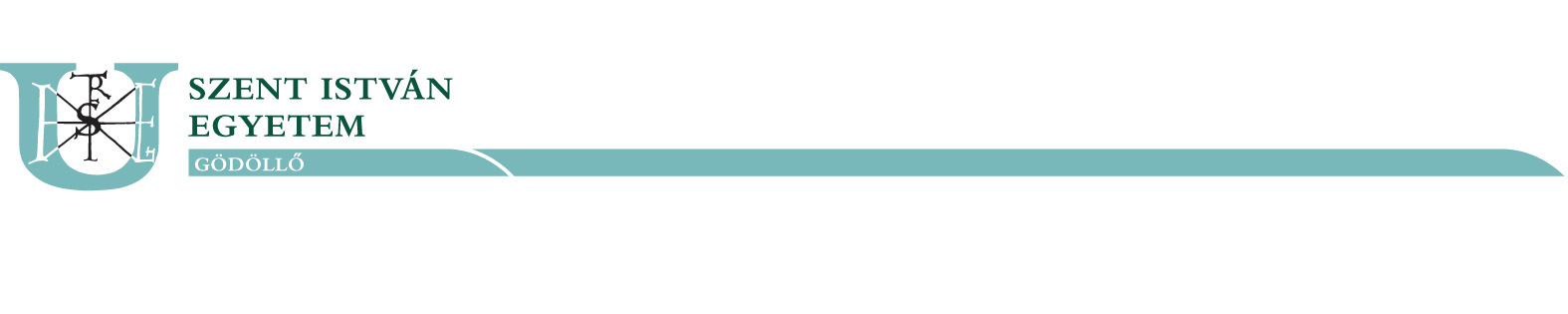 Application form for partial training Administrator’s name:Administrator’s contact: Request ID:Data of applicantName:Name at birth:Mother’s name:Place of birth …………………………………… date of birth: ………………………………………..……….Citizenship:Permanent address:Notification address:Telephone number: ……………………………………….. E-mail: …………………………………………..Data of completed higher educational studies needed for getting partial trainingName of higher education (institution, faculty): 	Major of higher education: 	Qualification certified by the degree**: 	Data of studiesI apply for getting partial training during the spring/autumn*  term of ……………. academic year, as a correspondence / full-time student*, for one / two*  term(s).Date: 	, 20	. 	 month 	 day__________________signature of student* Underline the appropriate one. ** To attach the copy of degree is compulsory.Subject codeSubject name